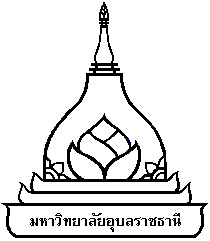 แบบคำร้องขอคืนสถานภาพการเป็นนักศึกษาRequest for Student Status RestorationมหาวิทยาลัยอุบลราชธานีUbon Ratchathani University							วัน/เดือน/ปี Date………………………………………………..…เรื่อง    ขอกลับเข้าเป็นนักศึกษา Request for Student Status Restorationเรียน    รองอธิการบดีฝ่ายวิชาการ Dear Vice President for Academic Affairsข้าพเจ้า (นาย,นาง,นางสาว) Mr./Mrs./Ms……………………….…..……………................รหัสประจำตัว Student ID…………………….…ที่อยู่ /หน่วยงาน Address.................................................................................................. เบอร์โทร Telephone number.........................เป็นนักศึกษาระดับ   	 ประกาศนียบัตร    ปริญญาโท   แผน ก  / แผน ข       ปริญญาเอก   แบบ 1   /   แบบ 2  Degree and plan         	    Diploma                Master plan A/ Plan B                   Doctorate Plan 1/Plan 2หลักสูตร Program………………………….…..………...สาขาวิชา Field of study…………..……………………………คณะ Faculty of ………….……มีความประสงค์ขอกลับเข้าเป็นนักศึกษา would like to restore student status ในภาคการศึกษา  from   ต้น   1st    ปลาย 2nd         ฤดูร้อน summer semester of   ปีการศึกษาacademic year………………. เนื่องจากได้พ้นสภาพการเป็นนักศึกษา Dismissed for the following reason	 ลาออกและได้รับอนุมัติแล้ว Resigned and be approved เมื่อวันที่ On day ….. เดือน Month………………พ.ศ. Year…… พ้นสถานภาพเนื่องจากไม่ต่อทะเบียน หรือไม่ลงทะเบียนวิชาเรียนโดยมิได้ลาพักการศึกษาและรักษาสถานภาพ       Not enrolled/intermission leave not applied for/student status not maintainedพร้อมนี้ได้แนบเอกสาร Attached please find………………………………………………………………………………………………………………………….จึงเรียนมาเพื่อโปรดพิจารณา Please consider this request.						ลงชื่อ ………………………………………………… นักศึกษา (Student’s signature)          						      (………………………….………………………..)                                                                             ……………/…………………/................. (Date)สำหรับเจ้าหน้าที่เท่านั้น: For official use only (ความเห็นของบุคคลที่เกี่ยวข้อง: Advice/Recommendation)    1. อาจารย์ที่ปรึกษา Advisor2. ประธานหลักสูตร Head of the Program 3. คณบดี Deanเห็นควรให้กลับเข้าศึกษา Approvedไม่เห็นควรให้กลับเข้าศึกษา Not Approvedลงชื่อ  ……………………………..….….  Signature         (……………………… ..………)         ……../…………………/……….เห็นควรให้กลับเข้าศึกษา Approvedไม่เห็นควรให้กลับเข้าศึกษา Not Approvedลงชื่อ  ………………………………….   Signature        (…………………………..………)        ……../…………………/……….เห็นควรให้กลับเข้าศึกษา Approvedไม่เห็นควรให้กลับเข้าศึกษา Not Approvedลงชื่อ  ……………………………...….   Signature         (……………..………….………)         ……../…………………/……….4. เจ้าหน้าที่งานทะเบียน Registrar Officer5.  เจ้าหน้าที่การเงิน Financial Officer6. รองอธิการบดีฝ่ายวิชาการ Vice President for Academic Affairs  ได้ตรวจสอบความถูกต้องแล้ว นศ.ต้องชำระเงิน I verify that s/he is qualified to have student status restored and agree to permit him/her to pay fees of………………………………….. บาท bahtลงชื่อ  …………………………….…..   Signature        (…………………………………)       ……../…………………/……….ได้รับเงินค่าธรรมเนียมขอคืนสถานภาพเป็นเงิน Already paid ………………………… บาท bahtลงชื่อ  …………………………….….….   Signature         (………………………….………)         ……../…………………/……….ลงนามแล้ว  อนุมัติ Approved   ไม่อนุมัติ Not approvedลงชื่อ  …………………………….…...….  Signature          (………………………….………)          ……../…………………/……….